Produktspesifikasjon forSideanleggsdel (920)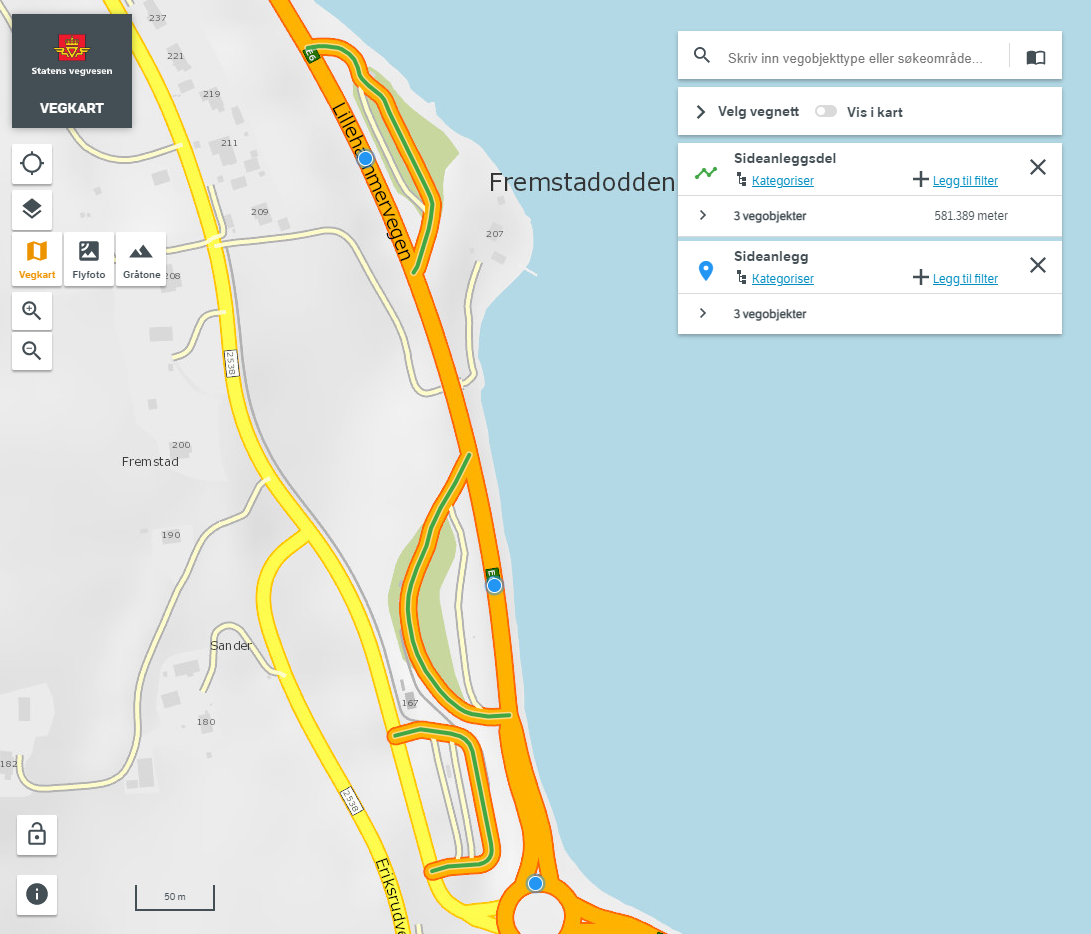 Figur 1	Sideanleggsdel, her merket med grønn markering, viser hvilke anlegg som ligger ved siden av vegen, men som forvaltningsmessig hører til vegen. (Foto: Fra Vegkart)InnledningDette er en produktspesifikasjon for vegobjekttypen Sideanleggsdel i NVDB. Produktspesifikasjon er oppdatert i henhold til Datakatalogversjon 2.28.Sist oppdater dato: 2022.03.10.Om vegobjekttypen Tabell 2-1 gir generell Informasjon om vegobjekttypen hentet fra DatakatalogenTabell 2-1	Informasjon om vegobjekttypenBruksområder Tabell 3-1 gir oversikt over viktige bruksområder for NVDB-data. Det er markert hvilke av disse som er aktuelt for denne vegobjekttypen. I noen tilfeller er det gitt mer utfyllende informasjon.Tabell 3-1	Oversikt over bruksområderRegistreringsregler med eksemplerRegistreringsreglerNedenfor presenteres regler for registrering av data knyttet til gjeldende vegobjekttype. For noen regler er det i kolonne til høyre referert til utfyllende eksempler.Eksempler Sideanleggsdeler på sideanlegg til E18, Brennemoen rasteplassSideanleggsdel – regel for tildeling av nummer for sideanleggsdelSideanlegg for trafikantgruppe «gående og syklende»Sideanleggsdel – en del av vegsystemreferansenHvilke deler av vegnettet kan være sideanleggsdelerRelasjoner Nedenfor er det listet opp relasjoner som kan settes opp mellom Sideanleggsdel og andre vegobjekttyper. Som alternativ til begrepet relasjon benyttes «Mor-datter», «Assosiasjoner» og «Tillatt sammenheng». Det vises både relasjoner der Sideanleggsdel inngår som morobjekt og der Sideanleggsdel inngår som datterobjekt. Det skilles mellom følgende relasjonstyper: 1 – Komposisjon – Komp - Består av/er del av
2 – Aggregering – Agr - Har/tilhører
3 – Assosiasjon – Asso - Har tilkoplet/er koplet til«B inf A» angir om det er krav til at stedfestingen til vegnettet for datterobjekt skal være innenfor stedfesting til morobjekt. «Delvis» betyr at utstrekning må være innenfor, men sideposisjon og/eller feltkode kan avvike.Mulige morobjekterFigur 2	Mulige «morobjekt» for vegobjekttypeMulige datterobjekterFigur 3 Mulige «datterobjekt» for vegobjekttype EgenskapstyperI det følgende beskrives egenskapstyper tilhørende aktuell vegobjekttype. Vi skiller på standard egenskapstyper og geometriegenskapstyper.Standard egenskapstyperEgenskapstyper som ikke er geometriegenskapstyper regnes som standard egenskapstyper. Disse gir utfyllende informasjon om vegobjektet.  Tabell 6-1 gir oversikt over alle standard egenskapstypene tilhørende Sideanleggsdel. Tabell 6-1	Oversikt over egenskapstyper med tilhørende tillatte verdierGeometriegenskapstyper (egengeometri)Vegobjekttypen har ikke geometriegenskapstyper.UML-modellRelasjoner (mor-datter)UML-diagram viser relasjoner til andre vegobjekttyper.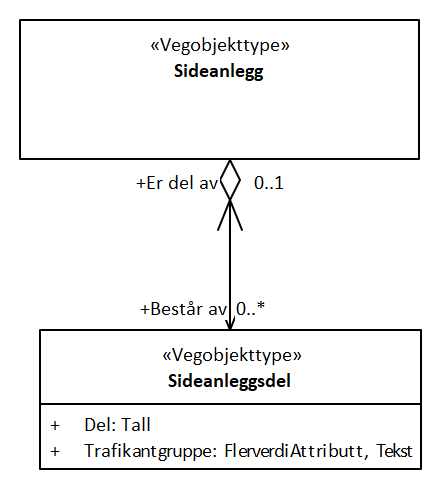 BetingelserUML-diagram viser egenskaper med betingelser.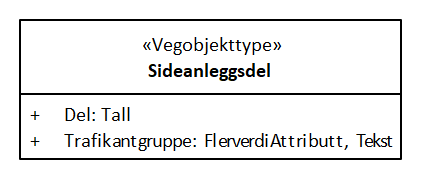 Tillatte verdierUML-diagram viser egenskaper med tillatte verdier.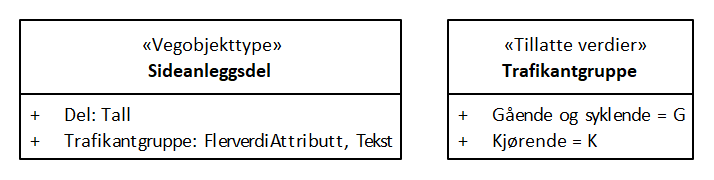 Navn vegobjekttype:SideanleggsdelDefinisjon:De enkelte delene et sideanlegg består avRepresentasjon i vegnettet:StrekningKategoritilhørighetKategori 1 - Nasjonale data 1Sideposisjonsrelevant:NeiKjørefeltrelevant:NeiKrav om morobjektNeiKan registreres på konnekteringslenkeJaBruksområdeRelevantUtfyllende informasjonNTP - OversiktsplanleggingXVegnett - navigasjonXStatistikk XBeredskapXSikkerhetXITSXVTS – InfoXKlima – MiljøXVegliste – framkommelighetXDrift og vedlikeholdXAnnet bruksområdeNr.Nr.RegelEks.1GenereltaEn forekomst av vegobjekttype Sideanleggsdel angir at denne delen av vegnettet er et sideanlegg til hovedløpet på vegen. Dette kan f.eks. være rasteplasser, holdeplasser, beredskapsveger eller serviceveger.4.2.14.2.2cSideanleggsdelen er en del av den sammensatte koblingsnøkkelen kalt Vegsystemreferanse. V830 Nasjonalt vegreferansesystem har en fullstendig beskrivelse av Vegsystemreferansen.4.2.42Omfang – hva skal registreresaAlle sideanleggsdeler som forvaltningsmessig skal kobles til en veg skal registreres som Sideanleggsdel. Disse delene kobles til vegen gjennom objekttypen Sideanlegg (919).4.2.53Forekomster – oppdeling ved registreringaSideanleggsdel skal registreres som et objekt som representerer en aktuell del av et sideanlegg. Sideanleggsdelene nummereres fortløpende med et delnummer. Delnummer =1 settes på den sideanleggsdelen som anses for å være hovedvegen gjennom sideanlegget.4.2.24EgengeometriaSideanleggsdel skal ikke ha egengeometri.5EgenskapsdataaDet framkommer av oversikten i kapittel 6.1 hvilke egenskapstyper som kan angis for denne vegobjekttypen. Her framkommer det også hvilken informasjon som er absolutt påkrevd (1), påkrevd (2), betinget (3) og opsjonell (4). I kapittel 7.3 finnes UML-modell som gir oversikt over egenskaper og tilhørende tillatte verdier.bEgenskapstype Del angir nummer for den enkelte del av sideanlegget. 4.2.14.2.3cEgenskapstype Trafikantgruppe angir hvilken trafikantgruppe vegen som sideanleggsdelen representerer skal benyttes av. Normalt sett vil vegnett for gående og syklende defineres som f.eks. egne gang- og sykkelveger, men i enkelte tilfeller vil det være naturlig å la dem være en del av et sideanlegg.4.2.36RelasjoneraDet framkommer av kapittel 5 hvilke relasjoner vegobjekttype kan inngå i. I kapittel 7.1 finnes UML-modell som gir oversikt over relasjoner.bDen enkelte del av en rasteplass, holdeplass, beredskapsveg, serviceveg eller annet som skal høre til sideanlegget for en veg vil registreres som Sideanleggsdel. Sideanleggsdel har en assosiasjon til Sideanlegg (919), og viser med det hvilke deler av vegnettet som hører til det enkelte sideanlegget. 7Lignende vegobjekttyper i DatakatalogenaSammenstilt danner objekttypene Vegsystem (915), Strekning (916), Kryssystem (917), Kryssdel (918), Sideanlegg (919) og Sideanleggsdel (som denne spesifikasjonen beskriver) oppslagsnøkkel og rapporteringsnøkkel i NVDB.4.2.4bVegreferanse (532) var objekttypen som frem til regionreformen i 2020 ble benyttet som oppslagsnøkkel og rapporteringsnøkkel i NVDB. 8Stedfesting til vegnettet i NVDB aSideanleggsdel skal stedfestes fra port til port, og skal være heldekkende for de vegene objekttypen skal stedfestes på iht. regel nr. 2. 4.2.1Eksempelet viser et objekt Sideanlegg (919) (blått punkt) som representerer en rasteplass langs E18. Rasteplassen er ikke direkte koblet til hovedløpet på vegen. Sideanleggsobjektet viser at det er et sideanlegg «i nærheten». Objektet Sideanleggsdel (grønn markering) viser selve sideanlegget som forvaltningsmessig skal høre til E18. Eksempelet viser et objekt Sideanlegg (919) (blått punkt) som representerer en rasteplass langs E18. Rasteplassen er ikke direkte koblet til hovedløpet på vegen. Sideanleggsobjektet viser at det er et sideanlegg «i nærheten». Objektet Sideanleggsdel (grønn markering) viser selve sideanlegget som forvaltningsmessig skal høre til E18. 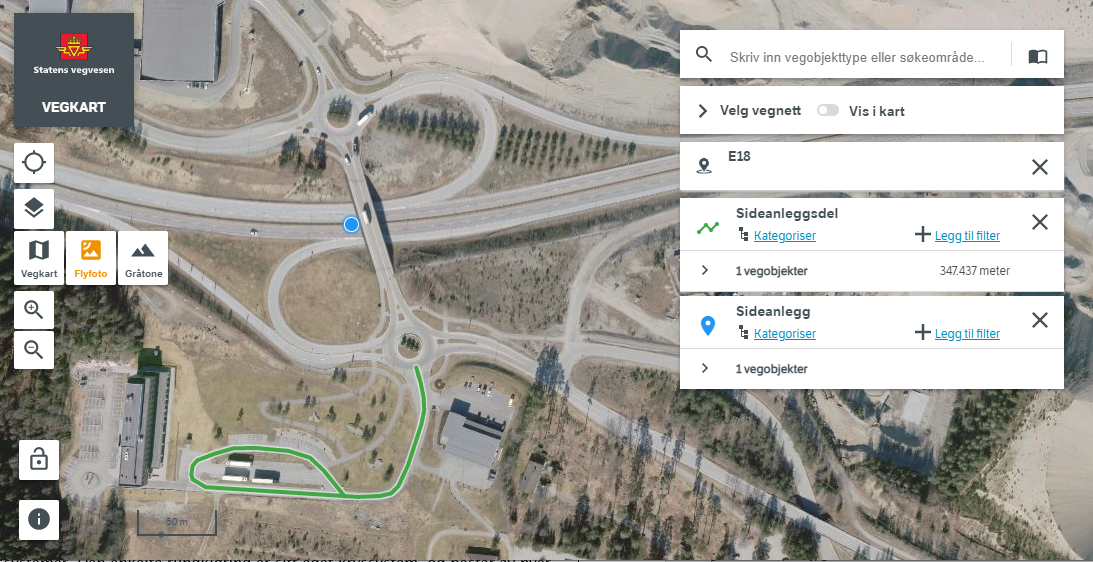 EGENSKAPSDATA:Sideanleggsdel 1:- Del=1- Trafikantgruppe=KjørendeFoto: VegkartEGENSKAPSDATA:Sideanleggsdel 1:- Del=1- Trafikantgruppe=KjørendeSideanleggsdeler nummereres fortløpende med et delnummer. Delnummer =1 settes på den sideanleggsdelen som anses som hovedvegen gjennom sideanlegget. Dersom sideanlegget består av vegnett både for kjørende og vegnett for gående og syklende, så registreres disse som hver sine sideanleggsdeler. De skal likevel høre til samme Sideanlegg (919). 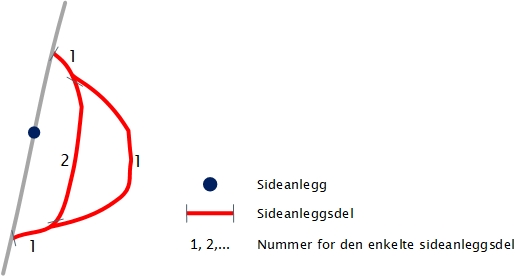 Vegnett for gående og syklende vil normalt være definert som egne gang- og sykkelveger. Noen få ganger er det likevel naturlig å definere vegnettet for gående og syklende som en sideanleggsdel, f.eks. fordi det ikke finnes øvrig gang- og sykkelvegnett i området. I dette eksempelet består sideanlegget av 3 sideanleggsdeler, der en av dem har Trafikantgruppe = Gående og syklende.Vegnett for gående og syklende vil normalt være definert som egne gang- og sykkelveger. Noen få ganger er det likevel naturlig å definere vegnettet for gående og syklende som en sideanleggsdel, f.eks. fordi det ikke finnes øvrig gang- og sykkelvegnett i området. I dette eksempelet består sideanlegget av 3 sideanleggsdeler, der en av dem har Trafikantgruppe = Gående og syklende.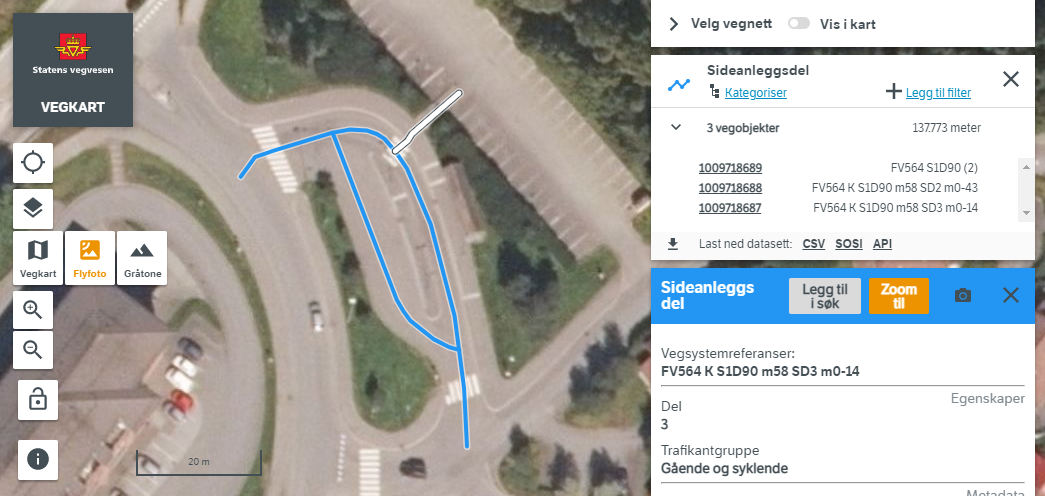 EGENSKAPSDATAKryssdel 1:- Del=1- Trafikantgruppe=KjørendeKryssdel 2:- Del=2- Trafikantgruppe=KjørendeKryssdel 3:- Del=3- Trafikantgruppe=Gående og syklendeFoto: VegkartEGENSKAPSDATAKryssdel 1:- Del=1- Trafikantgruppe=KjørendeKryssdel 2:- Del=2- Trafikantgruppe=KjørendeKryssdel 3:- Del=3- Trafikantgruppe=Gående og syklendeVegsystemreferansen, som benyttes som oppslagsnøkkel og rapporteringsnøkkel for data i NVDB, består av egenskaper fra flere vegobjekttyper. Vegsystemreferansen i sideanleggets ankerpunkt viser hvor langs hovedløpet (eller armen) til vegen sideanlegget befinner seg på. Den enkelte sideanleggsdel er så metrert for seg. Denne referansen vil være en del av vegsystemreferansen for alle sideanleggsdeler.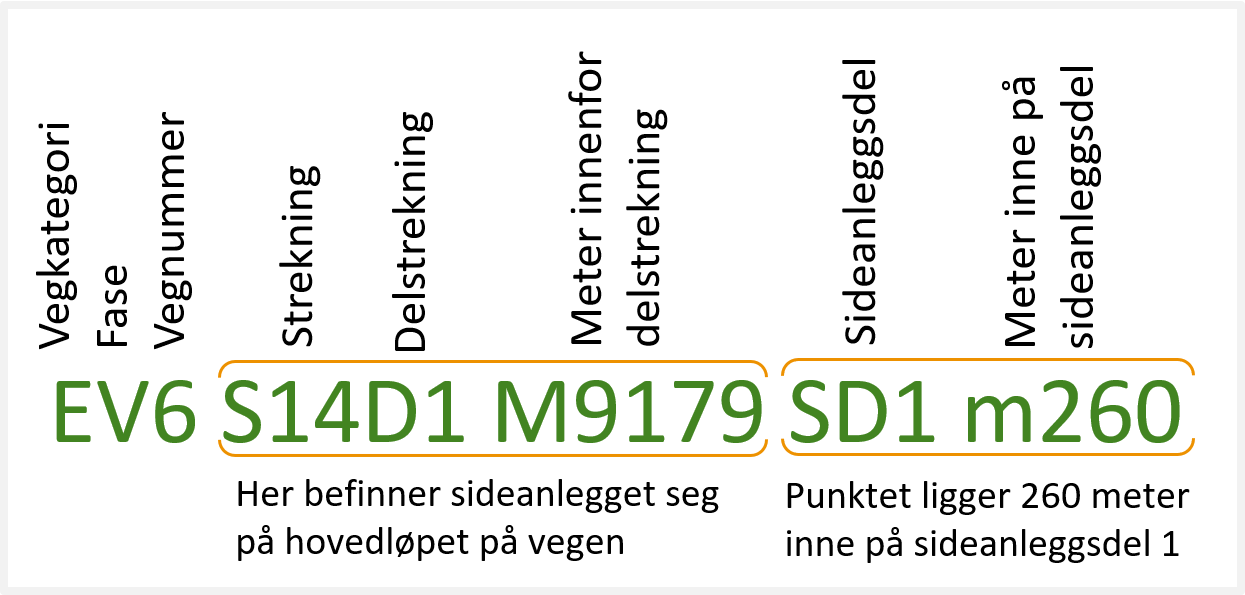 Sideanlegg (919) defineres kun for vegnett for kjørende. Dvs. at Sideanlegg (919) kun kan ha sitt ankerpunkt på vegnett for kjørende. Selve sideanlegget, dvs. sideanleggsdelene, kan bestå av vegnett for både kjørende og gående.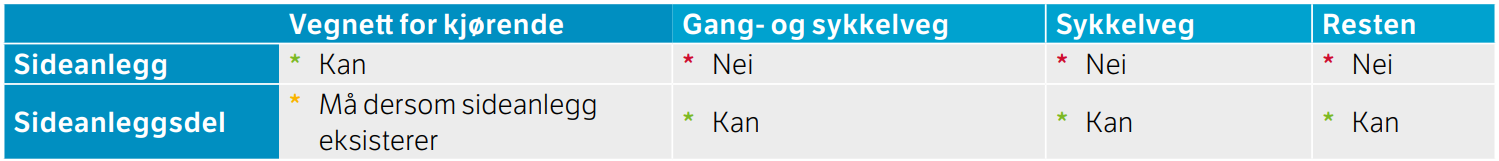 Tabell fra V830, Nasjonalt vegreferansesystemMorobjektMorobjektRelasjonstypeRelasjonstypeDatterobjektDatterobjektRelasjonsinfoRelasjonsinfoIdNavnIdNavnIdNavnB inf AId919Sideanlegg1Komp920SideanleggsdelNei2164MorobjektMorobjektRelasjonstypeRelasjonstypeDatterobjektDatterobjektRelasjonsinfoRelasjonsinfoIdNavnIdNavnIdNavnB inf AIdEgenskapstypenavnTillatt verdiDatatypeViktighetBeskrivelseIDDelTall1: Påkrevd, absolutt kravNummer for den enkelte del av sidealegget.11288TrafikantgruppeFlerverdiAttributt, Tekst1: Påkrevd, absolutt kravAngir hvilken trafikantgruppe vegen som sideanleggsdelen representerer skal benyttes av.11291    Gående og syklende19043    Kjørende19045